________________________________		Szitakötő 2019./46. szám		név				Inczédy Tamás: Az icike – picike vödör 32. 33. oldalFeladatlap 2. 3. évfolyamEMLÉKEZZ!Pótold a hiányzó szavakat!Volt egyszer egy gyár, amiben _________________________felszereléseket gyártottak.A futószalagra egyszer egy icike – picike _________ került.Hálásan köszönöm az ötletet, mostantól ______________________ gyártunk! – mondta az igazgató.Az apró vödröt az egész gyár kikacagta.Kösd össze!Kik? Mik?						Mit csináltak?munkások						vihorásztakvödrök							nevetteklétrák							hahotáztakfecskendők						nevettek					3.osztály: Szófaja:__________________				______________________Melyik megnevezést nem használta az író a kisvödörre? Húzd át!kisvödör     prototípus	    kanna        jószág	 selejtes termék       szerzetHúzd alá az igaz állítást! 3. osztály: Keretezd be a mondatokban a melléknevet!A kis vödröt az egész gyár kigúnyolta.Az igazgató is kinevette a picike vödröt.Az igazgató nem az apró vödrön nevetett.3. osztály: A bekeretezett melléknevek _________________értelmű szavak.Rajzolj! Emlékezz! Takard le a felső képet, és az alatta lévő keretekbe próbáld meg ugyanúgy lerajzolni azt a tárgyat, amit a felül lévő keretben láttál!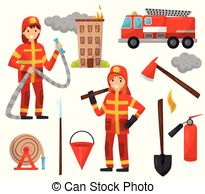 